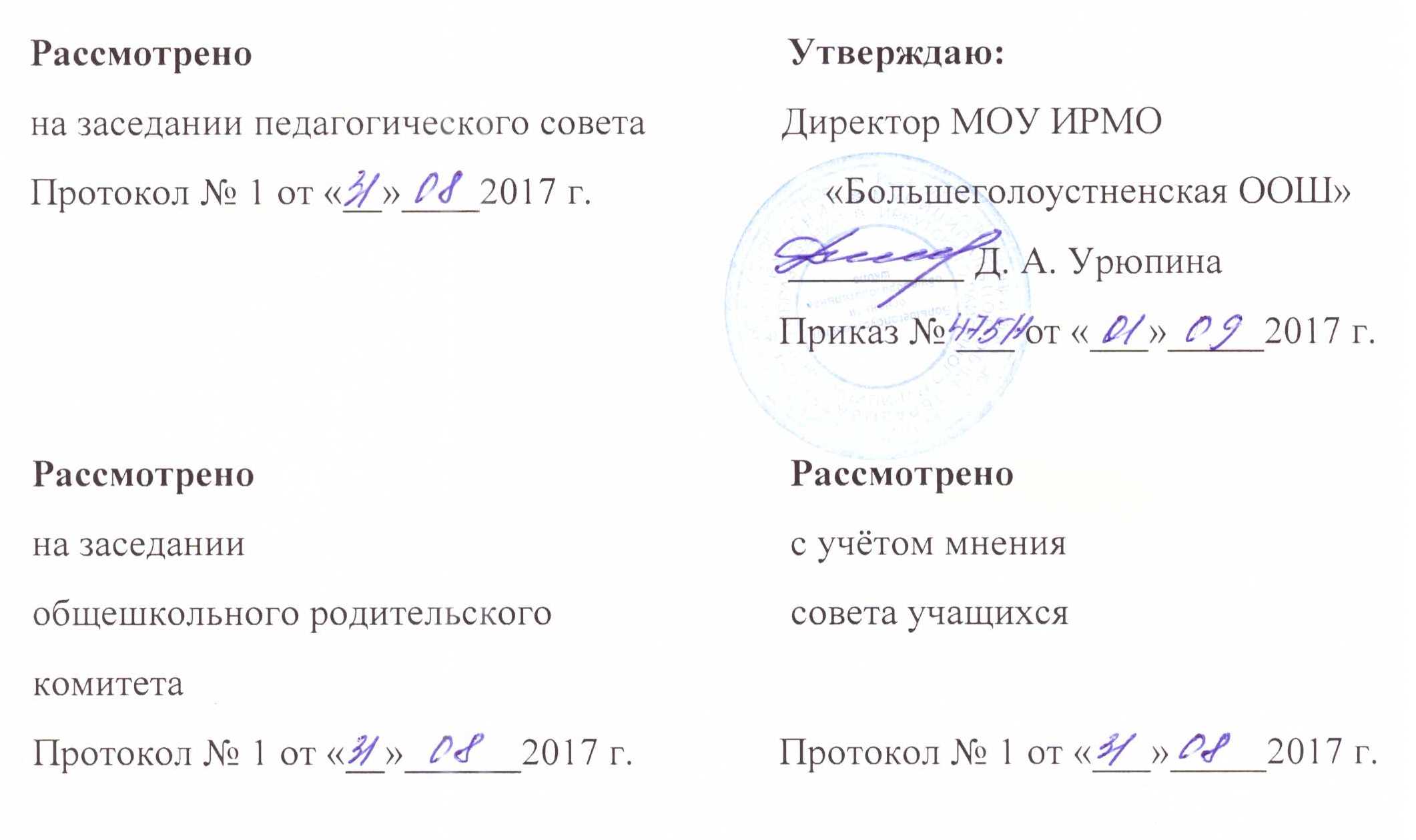 Порядокоформления возникновения, приостановления и прекращенияотношений между Муниципальным общеобразовательнымучреждением Иркутского районного муниципального образования«Большеголоустненская основная общеобразовательная школа» и обучающимисяи (или) родителями (законными представителями) обучающихся.1. Общие положения1.1. Настоящий Порядок разработан в соответствии с Федеральнымзаконом «Об образовании в Российской Федерации» № 273-ФЗ от29.12.2012 г.1.2. Настоящий Порядок регламентирует оформление возникновения,приостановления и прекращения отношений между Муниципальнымобщеобразовательным учреждением Иркутского районногомуниципального образования «Большеголоустненская основная общеобразовательная школа» (далее МОУ ИРМО «Большеголоустненская ООШ» ) и обучающимися и (или) родителями (законными представителями) несовершеннолетних обучающихся.1.3. Под отношениями в данном Порядке понимается совокупностьобщественных отношений по реализации права граждан на образование,целью которых является освоение обучающимися содержанияобразовательных программ.1.4. Участники образовательных отношений – обучающиеся, родители(законные представители) несовершеннолетних обучающихся,педагогические работники и их представители, организации,осуществляющие образовательную деятельность.2. Возникновение образовательных отношений	2.1. Основанием возникновения образовательных отношений являетсяприказ директора учреждения о приеме лица на обучение в учреждение илидля прохождения промежуточной аттестации и (или) государственной(итоговой) аттестации.2.2. Возникновение образовательных отношений в связи с приемом лица вучреждение на обучение по основным общеобразовательным программамначального общего, основного общего образования оформляется в соответствии с законодательством Российской Федерации и Правилами приема в учреждение, утвержденными приказом директором учреждения.2.3. Права и обязанности обучающегося, предусмотренныезаконодательством об образовании и локальными нормативными актамиорганизации, осуществляющей образовательную деятельность, возникают улица, принятого на обучение с даты, указанной в приказе о приеме лица наобучение.3. Договор об образовании3.1. Изданию приказа о зачислении предшествует заключение договора обобразовании.3.2. В договоре об образовании указываются основные характеристикипредоставляемого образования, в том числе, вид, уровень и (или)направленность дополнительной образовательной программы, формыобучения, срок освоения дополнительной образовательной программы.3.3. Примерные формы договоров об образовании утверждаютсяфедеральным органом исполнительной власти, осуществляющим функции повыработке государственной политики и нормативно-правовомурегулированию в сфере образования.4. Изменение образовательных отношений4.1. Образовательные отношения изменяются в случае изменения условийполучения обучающимся образования по конкретной основной илидополнительной образовательной программе, повлекшего за собойизменение взаимных прав и обязанностей обучающегося и организации,осуществляющей образовательную деятельность:- переход с очной формы обучения на семейное образование и наоборот;- перевод на обучение по другой дополнительной образовательнойпрограмме;- иные случаи, предусмотренные нормативно-правовыми актами.4.2. Основанием для изменения образовательных отношений являетсяприказ директора образовательного учреждения.5. Прекращение образовательных отношений5.1. Образовательные отношения прекращаются в связи с отчислениемобучающегося из организации, осуществляющей образовательнуюдеятельность:- в связи с получением образования (завершением обучения);- досрочно по основаниям, установленным законодательством обобразовании.5.2. Образовательные отношения могут быть прекращены досрочно вследующих случаях:1) по инициативе обучающегося или (родителей (законныхпредставителей) несовершеннолетнего обучающегося), в том числе, в случаеперевода обучающегося для продолжения освоения образовательнойпрограммы в другую организацию, осуществляющую образовательнуюдеятельность.2) по инициативе организации, осуществляющей образовательнуюдеятельность, в случае применения к обучающемуся, достигшему возраста 15лет, отчисления как меры дисциплинарного взыскания, а также, в случаеневыполнения обучающимся по профессиональной образовательнойпрограмме обязанностей по добросовестному освоению такойобразовательной программы и выполнению учебного плана, а также в случаеустановления нарушения порядка приема в образовательную организацию,повлекшего по вине обучающегося его не законное зачисление вобразовательную организацию.3) по обстоятельствам, не зависящим от воли обучающегося (родителей(законных представителей) несовершеннолетнего обучающегося) иорганизации, осуществляющей образовательную деятельность, в том числе, вслучае ликвидации организации, осуществляющей образовательнуюдеятельность.5.3. Досрочное прекращение образовательных отношений по инициативеобучающегося (родителей (законных представителей) несовершеннолетнегообучающегося) не влечет за собой каких-либо дополнительных, в том числематериальных, обязательств перед организацией, осуществляющейобразовательную деятельность.5.4. Основанием для прекращения образовательных отношений являетсяприказ об отчислении обучающегося из образовательной организации.Права и обязанности обучающегося, предусмотренные законодательствомоб образовании и локальными нормативными актами организации,осуществляющей образовательную деятельность, прекращаются с даты егоотчисления из организации, осуществляющей образовательную деятельность.5.5. При досрочном прекращении образовательных отношенийорганизацией, осуществляющей образовательную деятельность, втрехдневный срок после издания распорядительного акта об отчисленииобучающегося, отчисленному лицу выдается справка об обучении всоответствии с ч.12 ст. 60 Федерального закона «Об образовании вРоссийской Федерации».5.6. Организация, осуществляющая образовательную деятельность, ееУчредитель в случае досрочного прекращения образовательных отношенийпо основаниям, не зависящим от воли организации, осуществляющейобразовательную деятельность, обязана обеспечить перевод обучающихся вдругие организации, осуществляющие образовательную деятельность, иисполнить иные обязательства, предусмотренные договором об образовании.В случае прекращения деятельности организации, а также в случаеаннулирования у нее лицензии на право осуществления образовательнойдеятельности, лишения ее государственной аккредитации, истечения срокадействия свидетельства о государственной аккредитации, Учредительобразовательной организации обеспечивает перевод обучающихся с согласияобучающихся (родителей (законных представителей) несовершеннолетнегообучающегося) в другие образовательные организации, реализующиесоответствующие образовательные программы.Порядок и условия осуществления перевода устанавливаютсяФедеральным органом исполнительной власти, осуществляющим функциипо выработке государственной политики и нормативно-правовомурегулированию в сфере образования.